Choral Speaking Script: Come To The Feast
For use with The Call Of Matthew   |  www.Jeanfurgal.orgMatthew
(Pleasantly. To the disciples.)
Welcome! Welcome to my feast.
I hope you will share my joy.
(To the Pharisees.)
Come, and share my joy.Pharisees Chorus
(To Jesus. Accusing.)
Matthew’s a traitor, a traitor, a traitor!
Matthew’s a thief.
Do not ask this of us.Jesus
(To the Pharisees. Extends hand.)
Come to the feast at Matthew’s house.
The Kingdom of Heaven awaits you here.
Gloom awaits those who say, “No.”Matthew and Tax Collectors Chorus
(Extend hands. Urge.)
Celebrate with us at Mathew’s house!
We who were lost are now found
Come join the feast with us!Pharisee #1
(Demanding. Shaking fist at Jesus.)
Why do you break our sacred Laws?
Why do you eat with sinners and outcasts?
Why do you anger our God?Jesus
(Firmly.)
Should a doctor tend to the sick or the well?
The Kingdom of Heaven awaits you here!
Gloom to those who say, “No.”Pharisees Chorus
Matthew’s a traitor, a traitor, a traitor!
Do not ask this of us.
Do not ask this of us.Disciples Chorus
(Sit down around the tablecloth.)Pharisee #2
(Step forward to speak to the disciples. Point to Jesus.)
This man is dangerous.
The Synagogue doors are closing for you…
Leave now. Leave now!
(Step back.)Pharisee #3
(Step forward to speak to the disciples.)
This man is breaking the Law.
God will punish us all.
Leave now. Leave now.
(Step back.)Disciples Chorus
(Look at Pharisees.)
Come to the feast with us!
The Kingdom of Heaven awaits you here.
Mercy and love prevail.
(Watch all but three Pharisees exit.)Pharisees
(Three Pharisees remain in their place.
After a pause they approach Jesus.)
Master, we will follow You.
If you lead us.
We will hold your people in our hearts.Jesus
(Welcomes them. Spread arms wide or hug or shake hands.)Jesus, Matthew, Disciples and Pharisees
(All sit around the table. Bow heads.)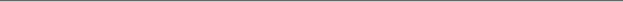 The Call of Matthew; Eating with Sinners
Matthew 9:9-13 New English Translation (NET Bible)9 As Jesus went on from there, he saw a man named Matthew sitting at the tax booth. “Follow me,” he said to him. And he got up and followed him. 10 As Jesus was having a meal in Matthew’s house, many tax collectors and sinners came and ate with Jesus and his disciples. 11 When the Pharisees saw this they said to his disciples, “Why does your teacher eat with tax collectors and sinners?” 12 When Jesus heard this he said, “Those who are healthy don’t need a physician, but those who are sick do. 13 Go and learn what this saying means: ‘I want mercy and not sacrifice.’ For I did not come to call the righteous, but sinners.”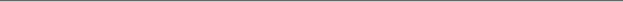 